							4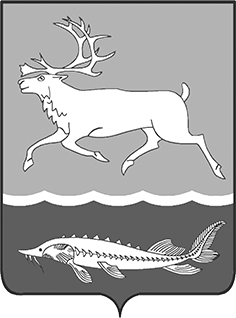  КАРАУЛЬСКИЙ СЕЛЬСКИЙ СОВЕТ ДЕПУТАТОВ  МУНИЦИПАЛЬНОГО ОБРАЗОВАНИЯ«СЕЛЬСКОЕ ПОСЕЛЕНИЕ КАРАУЛ»ТАЙМЫРСКОГО ДОЛГАНО-НЕНЕЦКОГОМУНИЦИПАЛЬНОГО РАЙОНА ПОСТАНОВЛЕНИЕ от 07.04.2014г.  № 03-П О поощрении жителей сельского поселения Караулв связи с празднованием «Дня оленевода»На основании Положения «О наградах и поощрениях муниципального образования «Сельское поселение Караул», утвержденного Решением Совета сельского поселения Караул от 28.03.2007г. № 112, на основании ходатайств руководителей территориальных подразделений Администрации  сельского поселения Караул в пос. Носок и пос. Тухард  за многолетний и добросовестный труд в оленеводстве, большой вклад в сохранение и развитие традиционных отраслей хозяйствования коренных малочисленных народов Таймыра  и в связи с празднованием Дня оленевода ПОСТАНОВЛЯЮ:Поощрить1.  Грамотой Главы сельского поселения Караул:Тэседо Тэта Нарковича, оленевода ОСПК «Яра-Танама», жителя п. Носок;Тэседо Хаи Евочевича, пенсионера, жителя п. Носок;Тэседо Якова Торосивича, оленевода ОСПК «Яра-Танама», жителя п. Носок;Тэседо Ефима Варчивича, оленевода ОСПК «Яра-Танама», жителя п. Носок;Яроцкого Павла  Николаевича, оленевода, жителя п. Тухард;Берегового Петра Сергеевича, работника ОСПК «Сузун», жителя п. Тухард;Яптунэ Виктора Хачевича, оленевода, жителя п. Тухард2.  Благодарностью Главы сельского поселения Караул:Яр Георгия Эттовича, пенсионера, жителя п. Носок;Яр Мару Путовну, пенсионерку, жительницу п. Носок;Берегового Анатолия Елочевича, оленевода, жителя п. Тухард;Тоги Николая Хасабевича, оленевода  ОСПК «Сузун», жителя п. Носок;Яптунэ Светлану Сангочивну, оленевода, жительницу п. Тухард;Алькову Зою Владимировну, жительницу  п. Тухард;Яптунэ Людмилу Лялековну, оленевода ОСПК «Сузун», жительницу п. Тухард;Силкину Марию Егоровну, специалиста 1 категории Администрации СП Караул, жительницу п. Носок.3.    Начальнику финансового отдела Администрации сельского поселения Караул (Эспок Н.П.) профинансировать расходы на мероприятия в сумме 7 000 (семь тысяч) рублей, и.о главного бухгалтера муниципального казенного учреждения «Центр по обеспечению хозяйственного обслуживания» сельского поселения Караул (Зоновой О.М.)  выдать денежные средства в подотчет Гмырко Е.П.4.Контроль за выполнением данного постановления оставляю за собой.Глава  сельского поселения Караул                                                        Д.В.Рудник